Filling the missing wordsWord SearchCrosswordCrossword Solution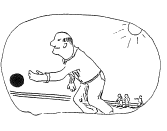 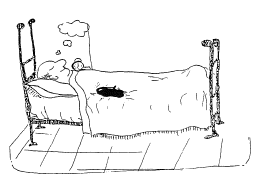 What good luck! Its Saturday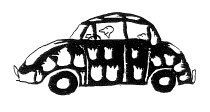 I play bowls at WynyardWhat bad luck!My washing machine has_ _ _ _ _ _ _ _ _ _I can’t wash my bowls _ _ _ _ _ _ _What good luck!My sister Judy _ _ _ _ _ _them for meWhat bad luck!My cat doesn’t like going _ _ _ _for the dayWhat good _ _ _ _!I caught the _ _ _in time.What _ _ _luck!The bus _ _ _ _ _down.There was smoke _ _ _ _ _ _the bus.What _ _ _ _luck!Another bus_ _ _ _ _ __ _ _ _ bad luck!We have to walk until it _ _ _ _ _us up.What good luck!We get to Wynyard in good _ _ _ _.We are _ _ _ _of the Tulip Parade. icaughtxpjyknfselWynyardddipebusuqrsvazeclothesthfnpnsgwmachineoanvulxavpksqtrxinsidefrmxhakztoverflowedgoinggexgksreeulpasisterqubowlsWynyardmachineoverflowedclothessistersgoingcaughtbussmokeinsideanotheruntilpartparade123456781011912AcrossDown1. After Friday but before Sunday2. What the clock tells4. His _ _ _ _ _ _ _ machine overflowed3. Opposite of up6. Play this game on a green5. Opposite of outside8. Spring flower that grows well in Wynyard7. Rhymes with talk9. All work and no _ _ _ _11. This one was sorry to see him go10. It’s a _ _ _ _ _ _ for washing clothes12. Opposite of brotherSaturdayiomwashingennsbowlstulipadplaymachinekasister